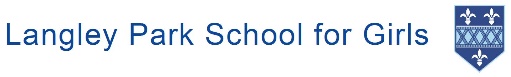 TEACHER OF BUSINESS STUDIESPERSON SPECIFICATIONEssentialDesirableA good Business degreeThe ability to provide outstanding classroom teaching throughout the age and ability rangeA commitment to empowering young women as 21st Century leadersThe ability to and enjoyment of working as part of a teamA willingness to reflect on practice and engage with feedbackThe ability to use ICT effectively in all aspects of your workA knowledge of current issues and educational developments, specifically in relation to the teaching of Business StudiesAbility to teach Business Studies at A-LevelA desire to take on extra responsibilities and to innovateA desire to contribute to our varied Enrichment programmeGood communication and interpersonal skillsA commitment to inclusion and equalityThe ability to work hard, remain positive and effective under pressure and see projects through to completionExperience of working in a secondary schoolExperience of teaching Business Studies at A-Level (Pearson)Experience of teaching Business Studies at GCSE (AQA) and CTEC and DiplomaProven track record of supporting students to make the progress of which they are capable (experienced teachers)